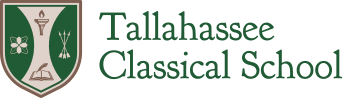 Board of Trustees MeetingMonday, March 27, 20236:04 pm – 7:23 pmIn Person & joinable via Microsoft TeamsMINUTESI.	Call to Order at 6:04 pm									BishopII.	Roll CallPresent and constituting a quorum (in no particular order): Chair Barney Bishop, Pam Griggs,Tim Qualls, Natt Mohler, Louis Jean-Baptiste. Also present: Interim Headmaster, Cara Wynn and General Counsel, Jeff Kottkamp, Esq.III.	Additions to the AgendaNoneIV.	Public Comment (2 Minutes)Chair Barney Bishop Comment Brandie Staney (1:10) Rev. Erin Rosica (2:03) Alan Staney (2:03) Bridgette Morton (0:52) Michelle McFatter (2:02) Michael Ladner (1:20)Malinda Forsman (1:26) Ryan Culton (1:13) Carrie Boyd (2:03) Hannah Pitts (1:00) Carol Reilly (1:37) Racheal Zauche (1:35)Ben Steigner (1:54)Monica Hong (1:53)Kim Hawkes (1:59)Ethan Ream (2:00)Julie Keefe (1:30)Leslie Phillips (1:30)Mike Cockerham (2:00)Patricia Carrasquilla (1:30)Karen Roland (1:50)Valeria Wilson-Ortiz (1:45)VI.	Treasurer’s Report									Griggs	E-Rate – Successfully turned in for IT and internet cost.VII.	Board Chair’s Comments								BishopUniform ContractAll Uniform Wear contract not signing due to inflation cost and indemnity.Looking into another company March 30, 2023 – Meet and Greet with Interim Headmaster, Cara Wynn“Meet & Greet” of Interim Principal on Thursday, March 30, 2023				from 6:00 – 7:30 pm at TCS CafeteriaVIII.	ReportsGeneral Counsel								           KottkampNone	B.    Interim Principal’s Report								Wynn		1.   Enrollment: 496, Withdraws: 9		2.   Discipline: 5 After School Detentions, 3 Ops for improvement, 3 ISS, 6 OSS		3.   Events: Gala at Mission San Luis, May 18		4.   PreK/Kinder Showcase – Approx. 50 parents attended. Working on cost and finalization of PreK contract. Prices will be comparable to the area.Faculty Representative Report							ReillyParental Notification - Send out to teachers to know the process.Human Resource – Who do the teachers go to for HR questions?Motion to appoint Louis Jean Baptiste as Board Liaison forStaff/Faculty, seconded by Matt Mohler – Motion Carried		3.   Faculty Posting on Facebook – Needs to be addressed in Employee Handbook.IX.	Old Business	A.   Annual Gala Update									Griggs		1.   Mission San Luis – May 18. 		2.   Motion to accept Catering Capers as the caterer for the Gala by Pam Griggs.       Amended to add the ability for Treasurer, Pam Griggs to negotiate with Catering       Capers and be able to enter into contract with the price mentioned, $67.50/      per person.  Seconded by Matt Mohler – Motion Carried.XII.	Motion by Matt Mohler to Adjourn at 7:23 – Motion Carried.